Všetkým záujemcomVECOdpoveď na žiadosť o vysvetlenie Dňa 20.01.2022 bola verejnému obstarávateľovi od záujemcu prostredníctvom systému Josephine doručená žiadosť o vysvetlenie podkladov a inej dokumentácie v podlimitnej zákazke na uskutočnenie stavebných prác (vyhlásenej vo Vestníku verejného obstarávania č. 294/2021 z 27.12.202 pod sp. zn. 59783 - WYP):  „Rekonštrukcia Západného paláca NKP Hrad Beckov“vyhlásenej Obcou Beckov, Beckov č. 180, 916 38 Beckov, IČO: 00311413.Týmto na žiadosť uvedenú vyššie odpovedáme touto odpoveďou.I.Otázky záujemcov zneli: Otázka č. 1:Žiadame preverenie vhodnosti skladby strechy nad miestnosťou 1.02 a 1.03, preverenie vhodnosti asfaltových pásov a spôsob ukončenia hydroizolácie na kamenných stenách. Odpoveď verejného obstarávateľa na otázku č. 1:Skladba bola skonzultovaná s viacerými stavebnými inžiniermi, kde sme dospeli k záveru, že použitie asfaltových pásov bude najvhodnejším riešením pre strechu nad rytierskou sálou a cateringom. Do skladby sme doplnili naviac jednu vrstvu asfaltových pásov, ktorá bude slúžiť ako poistná hydroizolácia-aktualizovaný výkres strechy.Verejný obstarávateľ dopĺňa aj výkres k streche, ktorý zasielame v prílohe k tejto odpovedi a na ktorom je rozpracovaná strecha.Na konci sme spravili update výkazu výmer kde sme doplnili 2x perforovaný plech a asfaltový pás nalepovací - vyznačené modrou farbou.Prosíme, pri určovaní Vašej ponukovej ceny oceňujte tento, upravený výkaz-výmer!! Otázka č. 2: Žiadame o vyhotovenie dokumentácie k zábradliu č. 3, kde nie je jasný spôsob prevedenia vyhotovenia zábradlia a upevnenie o kamennú stenu. Odpoveď verejného obstarávateľa na otázku č. 2:Verejný obstarávateľ dopĺňa výkres, ktorý zasielame v prílohe k tejto odpovedi a na ktorom je rozpracované požadované. Otázka č. 3: Žiadame doplniť detail osadenia pieskovcového chrliča na streche 2.01, spôsob upevnenia a nadväznosť na strešné vrstvy. Odpoveď verejného obstarávateľa na otázku č. 3:Verejný obstarávateľ dopĺňa výkres, ktorý zasielame v prílohe k tejto odpovedi a na ktorom je rozpracované požadované. Otázka č. 4: Žiadame doplniť detailnejšie dokumentáciu k lávke nad miestnosťou 1.06. Lávka v architektúre nie spracovaná na úrovni realizačnej dokumentácie. Odpoveď verejného obstarávateľa na otázku č. 4:Detailné spracovanie lávky vo forme realizačnej dokumentácie je vyhotovené v časti statika, kde sú rozkreslené jednotlivé rezy, rozpísané jednotlivé prierezy a konštrukčné vyhotovenie.
Zohľadnite pri vypracovávaní Vašej ponuky vyššie uvedené skutočnosti.Opakujeme, že Vás žiadame, aby ste pri určovaní Vašej ponukovej ceny oceňovali upravený výkaz-výmer, ktorý zasielame v prílohe k tejto odpovedi.II.Verejný obstarávateľ konštatuje, že z dôvodu spracovania odpovede na túto žiadosť o vysvetlenie už bola posunutá lehota pre predkladanie ponúk a termín otvárania ponúk z 25.01.2022 a zároveň odpoveď je zverejnená v dostatočnom predstihu a z tohto dôvodu nie je potrebné už opakovane predĺžiť lehotu na predkladanie ponúk. S pozdravom                                            				            ....................................................           							         		  Daniel Hladký							                      starosta obce BeckovPrílohy:Výkres č. 1 – strecha   (k odpovedi na otázku č. 1)Výkres č. 2 – Detail zábradlie (k odpovedi na otázku č. 2)Výkres č. 3 – Detail osadenia chrliča (k odpovedi na otázku č. 3)Upravený výkaz-výmerPredmet zákazky bude financovaný z nenávratného finančného príspevku v rámci programu: „Podnikanie v oblasti kultúry, kultúrne dedičstvo a kultúrna spolupráca“ finacovaného z Finančného mechanizmu Európskeho hospodárskeho priestoru 2014 – 2021, štátneho rozpočtu a z rozpočtových prostriedkov verejného obstarávateľa.  Skratka programu: 		CLT		Číslo Projektu: 		CLT01014Číslo Zmluvy: 		942/2020Správca programu: 		Ministerstvo investícií, regionálneho rozvoja a informatizácie Slovenskej republikyNázov projektu: Urobme autentickú rekonštrukciu a poďme do toho (akronym DRAGON) https://www.crz.gov.sk/zmluva/5267118/).   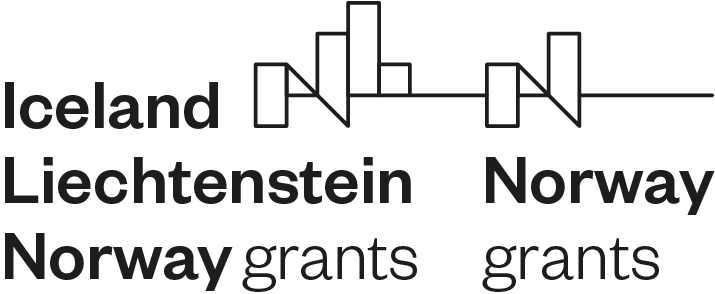 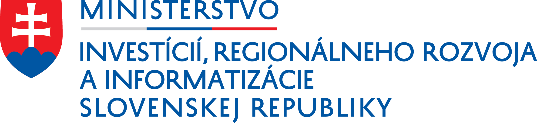 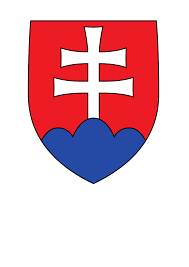 Váš list číslo/zo dňaNaša značka  Vybavuje/linkaDátum20.01.2021VO  01/2021JUDr. Mrázová 0905/83405625.1.2022